Białystok, dnia 06 grudnia 2021r.DZP.2344.49.2021                                                                                                         Wszyscy WykonawcyDotyczy: Wykonywanie usługi napraw, przeglądów i konserwacji sprzętu i aparatury medycznej na potrzeby SP ZOZ MSWiA w Białymstoku im. Mariana Zyndrama – KościałkowskiegoZamawiający,  SP ZOZ MSWiA w Białymstoku im. Mariana Zyndrama-Kościałkowskiego, uprzejmie informuje, iż do prowadzonego zamówienia wpłynęły następujące pytania o wyjaśnienie treści SIWZ:Pytanie 1 Czy zawarty w SWZ wymóg dotyczący zatrudniania przez wykonawcę na umowę o pracęosób wykonujących czynności w zakresie przeprowadzania przeglądów, konserwacji, kontrolibezpieczeństwa aparatury medycznej wraz z naprawami oznacza, że Zamawiający uznaje, iżwykonywanie ww. czynności będzie zawierało cechy stosunku pracy w rozumieniu art. 22 § 1 Kodeksu Pracy (dalej k.p.) W przypadku odpowiedzi pozytynej na powyższe pytanie: 1) wnosimy o usunięcie lub zmianę zapisu SWZ dotyczącego wymogu zatrudniania przez wykonawcę na umowę o pracę osób wykonujących czynności w zakresie przeprowadzania przeglądów, konserwacji, kontroli bezpieczeństwa aparatury medycznej wraz z naprawami. Zmodyfikowany zapis może mieć następujące brzmienie:„Zamawiający informuje, że wykonawca może przy realizacji zamówienia posługiwać się zarówno swoimi pracownikami, jak i osobami zatrudnionymi przez niego na podstawie umów cywilnoprawnych.”Wnioskujemy o wprowadzenie zmiany SWZ polegającej na dopuszczeniu możliwości posłużenia się przez wykonawcę zarówno swoimi pracownikami, jak i osobami zatrudnionymi przez niego na podstawie umów cywilnoprawnych przy wykonywaniu czynności w zakresie przeprowadzania przeglądów, konserwacji, kontroli bezpieczeństwa aparatury medycznej wraz z naprawami. UZASADNIENIE Z aktualnego brzmienia ww. zapisów SWZ wynika, że wykonawca przy wykonywaniu czynności w zakresie przeprowadzania przeglądów, konserwacji, kontroli bezpieczeństwa aparatury medycznej wraz z naprawami musi posłużyć się wyłącznie osobami zatrudnionymi przez niego na podstawie umowy o pracę. W naszej ocenie jest to wymóg nieuprawniony w przedmiotowym postępowaniu, ponieważ charakter obowiązków osób, któremają wykonywać te usługi znacząco odbiega od rodzaju stosunku prawnego, jaki łączy pracodawcę i pracownika na podstawie Kodeksu pracy. Zgodnie z art. 29 ust. 3a PZP zamawiający określa wymóg zatrudnienia przez wykonawcę na podstawie umowy o pracę osób wykonujących wskazane przez zamawiającego czynności w zakresie realizacji zamówienia, jeżeli wykonanie tych czynności polega na wykonywaniu pracy w sposób określony w art. 22 § 1 k.p. Oznacza to, że zamieszczenie w SWZ tego wymogu jest obowiązkowe pod warunkiem, że czynności będą miały w istocie pracowniczy charakter. W art. 22 § 1 k.p. określono, że przez nawiązanie stosunku pracy pracownik zobowiązuje się do wykonywania pracy określonego rodzaju na rzecz pracodawcy i pod jego kierownictwem oraz w miejscu i czasie wyznaczonym przez pracodawcę, a pracodawca – do zatrudniania pracownika za wynagrodzeniem.Elementami decydującymi o tym, czy dane czynności można zakwalifikować jako wykonywane w ramach umowy o pracę są (występujące łącznie): osobiste świadczenie pracy w sposób ciągły, podporządkowanie przełożonemu nadzorującemu wykonywane pracy, wykonywanie pracy na stanowisku wskazanym przez pracodawcę i w czasie wskazanym przez pracodawcę. W przypadku ustalenia zatem, że w łączącym strony stosunku prawnym występowały elementy obce stosunkowi pracy (np. brak podporządkowania), nie jest możliwa jego kwalifikacja do stosunku pracy. Wykonywanie czynności z zakresu serwisu i przeglądów technicznych aparatury medycznej nie odpowiada definicji stosunku pracy ponieważ: 1) serwisantów cechuje wysoki stopień samodzielności i niezależności (brak podporządkowania – podstawowego elementu stosunku pracy); 2) od osób wykonujących te usługi oczekuje się osiągnięcia określonego rezultatu, a nie wyłącznie starannego działania przy wykonywaniu powierzonych czynności;3) czas wykonywania czynności wynika z okoliczności, umowy z Zamawiającym oraz dyspozycyjności serwisanta (czas nie jest określany przez wykonawcę - brak podstawowej cechy stosunku pracy). Z powyższego wynika, że wykonanie usług przeprowadzania przeglądów, konserwacji, kontroli bezpieczeństwa aparatury medycznej wraz z naprawami będzie zatem zawierało elementy obce stosunkowi pracy w rozumieniu art. 22 § 1 k.p. Odpowiedź: Zamawiający dokonał modyfikacji treści SWZ i  wykreśla powyższy obowiązek.Pytanie 2 Czy w celu zapewnienia bezpieczeństwa użytkownikom oraz pacjentom, a także zapewnieniu przeprowadzenia usługi zgodnie z pełnymi wytycznymi producenta, Zamawiający w Pakietach 17, 23, 63, 69 wymaga poświadczenia o autoryzacji serwisu przez producenta sprzętu? Odpowiedź: Zgodnie z SWZPytanie 3 Czy w celu zapewnienia bezpieczeństwa użytkownikom oraz pacjentom, a także zapewnieniu przeprowadzenia usługi zgodnie z pełnymi wytycznymi producenta, Zamawiający w Pakietach 17, 23, 63, 69 wymaga, aby osoby wykonujące usługę posiadały certyfikatyświadczące o przeszkoleniu w zakresie serwisowania sprzętu medycznego wystawione przez producenta lub autoryzowany serwis producenta na terenie Polski? Pytanie 3 Czy w celu zapewnienia bezpieczeństwa użytkownikom oraz pacjentom, a także zapewnieniu przeprowadzenia usługi zgodnie z pełnymi wytycznymi producenta, Zamawiający w Pakietach 17, 23, 63, 69 wymaga sprawdzenia i ewentualnej aktualizacji oprogramowania urządzeń do najnowszej wersji? Odpowiedź: Zgodnie z SWZPytanie 4 Zgodnie z zaleceniami producenta respiratorów Bennett, urządzenia po każdorazowym przepracowaniu 10 tys. godzin podlegają poszerzonemu przeglądowi obejmującemu remont układu pneumatyki. Czy zamawiający wymaga aby w ramach przeglądu wykonać także poszerzone przeglądy i tym samym wliczyć koszty niezbędnych części do ceny pakietu? Jeżeli Zamawiający wymaga poszerzonego przeglądu, to zwracamy się z prośbą opodanie ilości urządzeń wymagających poszerzonej procedury. Odpowiedź: W przypadku konieczności wykonania poszerzonego przeglądu wymagającego użycia dodatkowych części Wykonawca przedstawi odrębną ofertę do akceptacji.Pytanie 5 Zgodnie z zaleceniami producenta respiratorów Bennett co 12 miesięcy należy wymienić w nich czujnik tlenu, a akumulator co 24 m-ce. Czy Zamawiający wymaga aby ceny powyższych akcesoriów zostały uwzględnione w wycenie?Odpowiedź: Zamawiający wymaga aby ceny akcesoriów zostały uwzględnione w wycenie.Pytanie 6 Zgodnie z zaleceniami producenta ogrzewaczy WarmTouch co 2000 przepracowanych godzinnależy wymienić filtr HEPA. Czy Zamawiający wymaga aby ceny filtrów zostały uwzględnione w wycenie?Odpowiedź: Zamawiający wymaga aby ceny filtrów zostały uwzględnione w wycenie.Pytanie 7 Czy Zamawiający wyrazi zgodę na wyłączenie z Pakietu 17 pozycji: Nr 6 s/n F3A6525B, Nr 8 s/nFZL24871A, nr 13 s/n G3J957D i utworzenie tym samym osobnego Pakietu? Prośbę motywujemy brakiem wsparcia Producenta dla powyższych urządzeń ze względu na ich wiek. Odpowiedź: Zgodnie z SWZPytanie 8 Czy jeśli ze względu na stan urządzenia przegląd nie będzie możliwy do wykonania, Zamawiający dopuszcza wystawienie orzeczenia technicznego na jego kasację? Odpowiedź: Zamawiający dopuszcza wystawienie orzeczenia technicznego na jego kasację.Pytanie 9 Czy jeśli dokonanie naprawy lub przeglądu nie byłoby możliwe w siedzibie Zamawiającego, Zamawiający dopuści możliwość dokonania naprawy lub przeglądu w centrum serwisowym Wykonawcy? Koszty transportu pokrywać będzie Wykonawca. Odpowiedź: Zamawiający dopuszcza możliwość dokonania naprawy lub przeglądu w centrum serwisowym Wykonawcy – koszt transportu pokrywać będzie Wykonawca.Pytanie 10 Zgodnie z zaleceniami producenta respiratorów HT50, urządzenia podlegają poszerzonemu przeglądowi obejmującemu remont układu pneumatyki. Czy zamawiający wymaga aby w ramach przeglądu wykonać także poszerzone przeglądy i tym samym wliczyć koszty niezbędnych części do ceny pakietu? Jeżeli Zamawiający wymaga poszerzonego przeglądu, to zwracamy się z prośbą o podanie ilości urządzeń wymagających poszerzonej procedury. Odpowiedź: W przypadku konieczności wykonania poszerzonego przeglądu wymagającego użycia dodatkowych części Wykonawca przedstawi odrębną ofertę do akceptacjiPytanie 11 Zgodnie z zaleceniami producenta respiratorów HT50 co 12 miesięcy należy wymienić w nich czujnik tlenu, a akumulator co 24 m-ce. Czy Zamawiający wymaga aby ceny powyższych akcesoriów zostały uwzględnione w wycenie?Odpowiedź: Zamawiający wymaga aby ceny akcesoriów zostały uwzględnione w wycenie.Pytanie 12 Do Formularza asortymentowo-cenowego – Załącznik nr 1 (Pakiet nr 30)W związku z tym, iż szafa do przechowywania endoskopów (poz. 3) straciła status wyrobu medycznego i stawka VAT za usługę przeglądów, napraw i dojazdu wynosi 23%, a usługi przeglądów, napraw myjni-dezynfektorów objęte są stawką VAT 8%, prosimy Zamawiającego o modyfikację tabeli dotyczącej ceny naprawy, roboczogodziny i stawki za dojazd w celu prawidłowego przygotowania oferty.Odpowiedź: Zamawiający zezwala na modyfikację tabeli formularza asortymentowo-cenowego w zakresie napraw w celu uwzględnienia prawidłowej stawki VAT oferowanego przedmiotu zamówienia.Pytanie 13Dotyczy zapisów SWZ, rozdział VIII, punkt 2 podpunkt d): Czy Zamawiający wyrazi zgodę, aby potwierdzeniem spełnienia zdolności technicznej lub zawodowej w zadaniu nr 55 i 57 było wykonanie co najmniej dwóch rocznych przeglądów urządzeń medycznych?Odpowiedź: Zgodnie z SWZPytanie 14Dotyczy formularza asortymentowo – cenowego: Czy Zamawiający może podać typy i numery seryjne toru wizyjnego z osprzętem do zabiegów laparaskopowych w pakiecie 57?Odpowiedź: Wyszczególniona w Pakiecie nr 57 kolumna laparaskopowa z oprzyrządowaniem dotyczy zestawu Karl Storz w skład którego wchodzą m.in.: 2 monitory płaskie HDTV TFT (nr kat. 9626NB, 9524NB), głowica kamery H3-Z IMAGE1 HDTV (nr kat. 2222005-3), źródło światła POWER LED 175, z modułem SCB (nr kat. 20161401-1), insuflator CO2 ENDOFLATOR (nr kat. 26430508-1) oraz pompa ssąco-płucząca HAMOU ENDOMAT.Pytanie 15Dotyczy wzoru umowy, § 3 pkt 11: Czy Zamawiający zgodzi się na Dokument potwierdzający wykonanie usługi zawierający rodzaj i zakres wykonanej usługi opisujący zakres i koszt robocizny wraz z zużytym do jej wykonania materiałem, termin wykonania usługi, nazwę i numer fabryczny urządzenia, którego dokument dotyczy, miejsce użytkowania urządzenia, dane identyfikacyjne wykonującego usługę, potwierdzenie wykonania usługi przez przedstawiciela Zamawiającego?Odpowiedź: Zgodnie z SWZPytanie 16Dotyczy wzoru umowy, §8 pkt 1 ppkt 1a: Czy Zamawiający zgodzi się aby za niewykonanie przedmiotu umowy (przeglądy i konserwacja) lub nienależyte wykonanie umowy wykonawca zapłacił karę umowną w wysokości równowartości 50% stawki brutto za dane urządzenie?Odpowiedź: Zgodnie z SWZ.Pytanie 17Dotyczy wzoru umowy, §8 pkt 1 ppkt 1b: Czy Zamawiający zgodzi się aby za opóźnienie w przystąpieniu do rozpoczęcia przeglądu ponad termin określony w § 3 ust. 1 pkt  2) w wysokości równowartości 1% brutto stawki brutto za dane urządzenie?Odpowiedź: Zgodnie z SWZPytanie 18Dotyczy wzoru umowy, §8 pkt 1 ppkt 1c: Czy Zamawiający zgodzi się aby za przekroczenia terminu przeglądu określonego w § 3 ust. 1 pkt 2) w wysokości równowartości 20% stawki brutto za dane urządzenie?Odpowiedź: Zgodnie z SWZPytanie 19Dotyczy wzoru umowy, §8 pkt 2 ppkt 1ac: Czy Zamawiający zgodzi się aby za niewykonania przedmiotu umowy (naprawy i konserwacja) lub nienależytego wykonania umowy w wysokości równowartości 10 % ryczałtu określonego w § 5 ust. 1 pkt 2) niniejszej Umowy, za opóźnienia w przystąpieniu do rozpoczęcia naprawy ponad termin określony w § 3 ust. 1 pkt 1)  w wysokości 0,5% ryczałtu określonego w § 5 ust. 1 pkt 2 niniejszej Umowy, za każdy rozpoczęty dzień zwłoki, przekroczenia terminu naprawy określonego w § 3 ust. 1 pkt 1) w wysokości wartości 1% ryczałtu określonego w § 5 ust. 1 pkt 2) niniejszej umowy, za każdy rozpoczęty dzień zwłoki?Odpowiedź: Zgodnie z SWZPytanie 20Dot. Umowa par.2 ust.9 – pakiet 16 Prosimy o potwierdzenie, że formułując wymóg dla Wykonawcy zatrudniania osoby posiadającej kwalifikacje i doświadczenie  zawodowe pozwalające na wykonanie zadania w sposób należyty, a zgodnie z wymogami producenta diatermii jak w zadaniu  pakiecie 16 tj. firmy ERBE Elektromedizin GmbH Niemcy (np. w instrukcji użytkowania urządzenia) czynności serwisowe 
powinny być wykonywane wyłącznie przez producenta lub osobę upoważniona przez niego, Zamawiający wymaga, aby osoby zatrudniane przez Wykonawcę dysponowały pisemnym poświadczeniem odbytych szkoleń serwisowych u producenta diatermii objętych pakietem.Odpowiedź: Zgodnie z SWZPytanie 30 Dot. pakiet 16 Prosimy o informację, czy z uwagi na inwazyjność wyrobów jakimi są diatermie elektrochirurgiczne dawkujące prąd do ciała pacjenta i związane z tym podwyższone ryzyko wystąpienia incydentu medycznego, Zamawiający wymagać będzie od  Wykonawcy dysponowania autoryzacją producenta do wykonywania czynności serwisowych. Nieautoryzowana ingerencja w urządzenie skutkować może ograniczeniem odpowiedzialności wytwórcy za produkt. Odpowiedź: Zgodnie z SWZPytanie 31 Dot. SIWZ  Czy Zamawiający wymaga, aby Wykonawca był umieszczony na wykazie podmiotów wykonujących czynności serwisowe, zgodnym z Ustawą o wyrobach medycznych z dnia 20 maja 2010 (art. 90 ust.4)?Odpowiedź: Zgodnie z SWZPytanie 32Poprawka do złożonej oferty
Termin płatności deklarujemy
- 59-60 dni - 3 pkt.Odpowiedź: Zamawiający wymaga dokonania modyfikacji w ofercie na formularzu.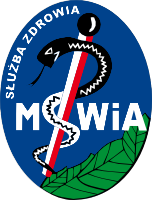 Samodzielny Publiczny Zakład Opieki ZdrowotnejMinisterstwa Spraw Wewnętrznych i Administracji w Białymstoku im. Mariana Zyndrama- Kościałkowskiego                  15-471 Białystok   ul. Fabryczna 27            Tel. :  (47) 710 41 00    fax: (47) 710 41 01             NIP   542-25-13-061   REGON 050637922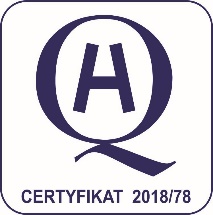 